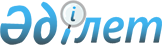 О внесении изменений в решение Южно-Казахстанского областного маслихата от 28 марта 2013 года № 12/105-V "Об установлении ставок платы за использование особо охраняемых природных территорий местного значения по Южно-Казахстанской области"
					
			Утративший силу
			
			
		
					Решение Южно-Казахстанского областного маслихата от 27 июня 2017 года № 13/155-VI. Зарегистрировано Департаментом юстиции Южно-Казахстанской области 18 июля 2017 года № 4164. Утратило силу решением Туркестанского областного маслихата от 13 сентября 2019 года № 42/438-VI
      Сноска. Утратило силу решением Туркестанского областного маслихата от 13.09.2019 № 42/438-VI (вводится в действие по истечении десяти календарных дней после дня его первого официального опубликования).
      В соответствии с Законом Республики Казахстан от 23 января 2001 года "О местном государственном управлении и самоуправлении в Республике Казахстан", Южно-Казахстанский областной маслихат РЕШИЛ:
      1. Внести изменения в решение Южно-Казахстанского областного маслихата от 28 марта 2013 года № 12/105-V "Об установлении ставок платы за использование особо охраняемых природных территорий местного значения по Южно-Казахстанской области" (зарегистрировано в реестре государственной регистрации нормативных правовых актов за № 2274, опубликованное 15 мая 2013 года в газете "Южный Казахстан") следующие изменения:
      в заголовок и пункт 1 решения, а также в заголовок и столбец 4 таблицы приложения на государственном языке внесены изменения, на русском языке не изменяется.
      2.Настоящее решение вводится в действие по истечении десяти календарных дней после дня его первого официального опубликования.
					© 2012. РГП на ПХВ «Институт законодательства и правовой информации Республики Казахстан» Министерства юстиции Республики Казахстан
				
      Председатель сессии

      областного маслихата

К.Абдихалык 

      Секретарь областного маслихата

К.Балабиев 
